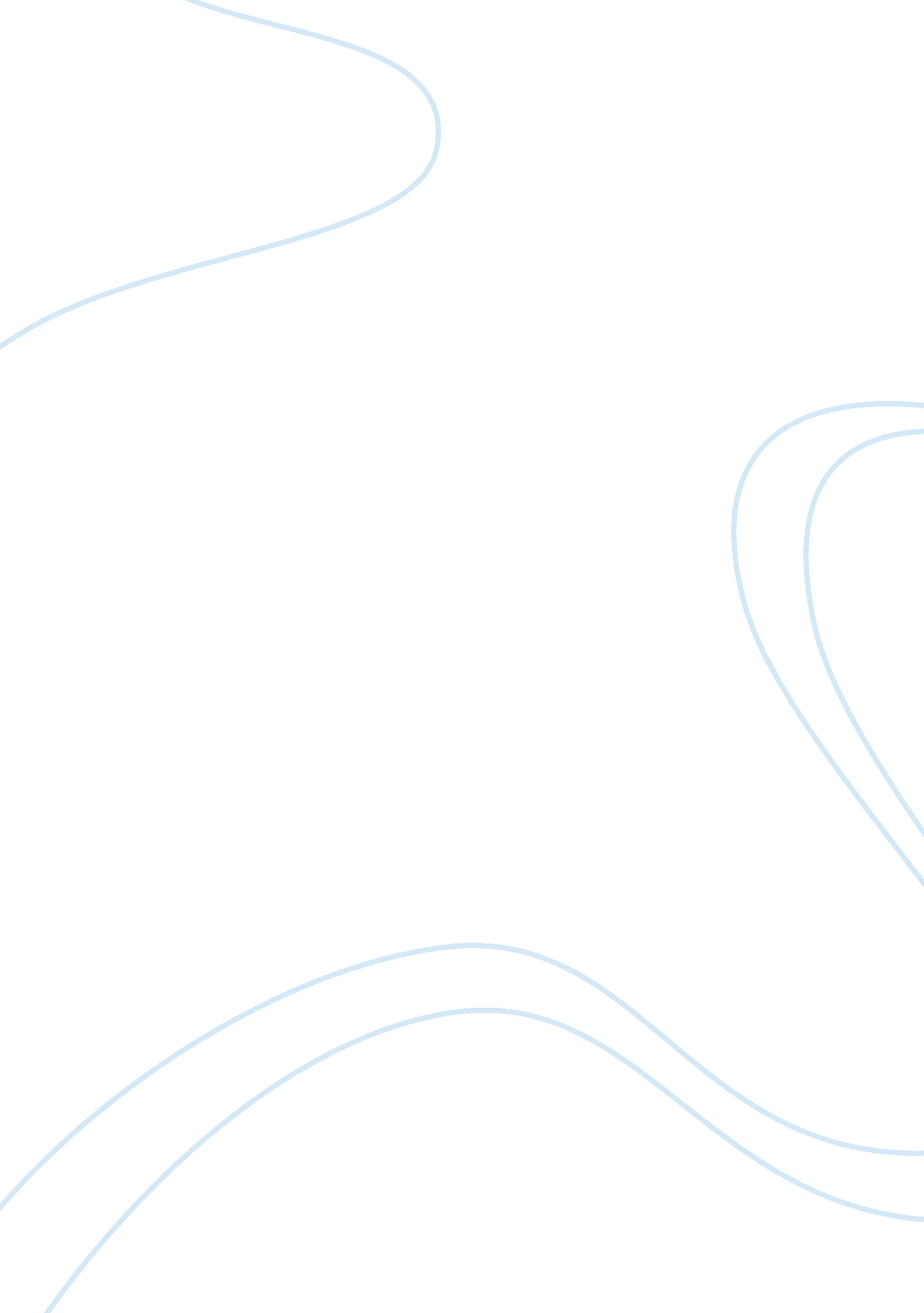 Lord of fliesSociology, Communication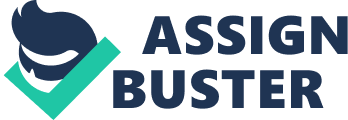 Write on one of the following essay prompts. The essay must be a formal literary multi-paragraph essay Oust like you learned last year) with a hook, pr©CICS, a clear thesis with reasons, topic sentences, Cad's, Cam's, conclusion, third person, present tense, proper MEAL heading, citations. The number of paragraphs often depends on your organization of ideas. It always must be a fully fleshed out, insightful interpretation of this novel with specific information drawn from the text. For this essay you must organize your essay into a 4 paragraph essay. If you do not have quotes for Cad's, it is an automatic " F" because all literary essays must have proof to support your opinion. I will be looking for an insightful discussion and convincing argument supporting your views of this novel. Remember, unlike an objective exam, you are in control when you write an essay. Show what you know. The only materials you may bring into class are your book with your quotes slighted, your text annotated, or tabs to help you locate pages you will need. You will only have the one period to complete your essay, so you need to have thought about your ideas ahead of time. You may also put Cad's (but only Cad's on a 3 by 5 card) PROMPT #1 In the novel theLord of the Flies, author William Gilding constantly has the reader questioning the true nature of humans? whether it is good or bad. Write an essay that discusses Gildings theme that humans are essentially good OR that humans are essentially bad. Choose ONE SIDE and convince your audience with at least two cited examples from the text for each supporting paragraph. You may include examples from history as part of your discussion and reasoning in your commentary, remember, your essay is an analysis of THE NOVEL showing how Gilding treated the idea that humans are essentially good OR that humans are essentially bad. PROMPT #2 During pre-election campaigns, Presidential candidates can say absolutely anything about their opponents and their own qualities as leaders, the policies they will Hampton, and the direction they will lead the nation if they are elected. However, citizens can reach the most reliable evaluation of their Presidential potentials through analyzing their candidates' past and their established records ofleadership(How have Ralph and Jack already demonstrated leadership qualities) In Lord of the judging by their records, which boy would make the best national leader? Write an essay that discusses whether Jack or Ralph would make the best national leader. You may consider such areas as personal freedoms, environmental policy, labor/industry, citizen satisfaction, law and order, etc. Choose ONE SIDE and convince your audience with at least two cited examples from the text for each supporting paragraph. You may include examples from history as part of your discussion and reasoning within your commentary, but your essay is an analysis of THE NOVEL. What have Ralph and Jack actually DONE in the novel that Gilding is demonstrating to reveal which one would make the best leader? 